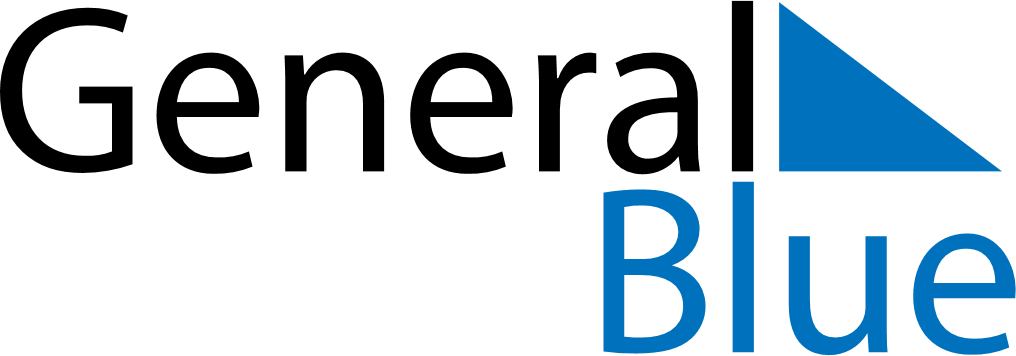 February 2019February 2019February 2019February 2019MexicoMexicoMexicoMondayTuesdayWednesdayThursdayFridaySaturdaySaturdaySunday1223456789910Constitution Day (day off)Constitution Day1112131415161617181920212223232425262728